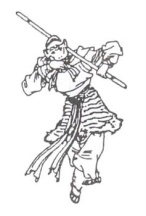 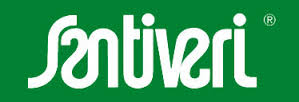 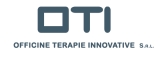 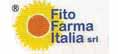 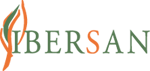 L’evento sarà trasmesso 
in diretta streaming sul sito entemaxwell.it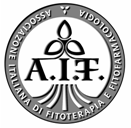 Come arrivarci.In auto: prendere la Salerno\ReggioCalabria, uscire a Battipaglia e prendere la statale 18, uscire a Poderia e seguire per Pisciotta.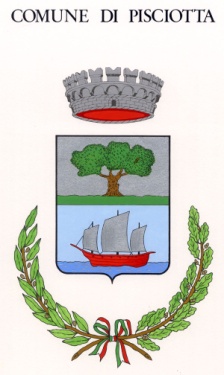 In treno: dalla Stazione Centrale di Napoli partono treni Regionali, Intercity ed Euro-Star per Pisciotta. Comunicare alla segreteria 3208086093 l’orario previsto di arrivo.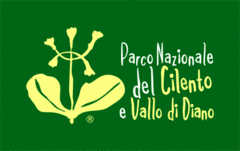 Si ringrazia: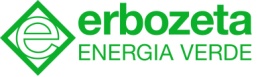 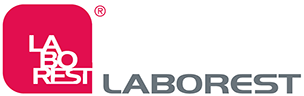 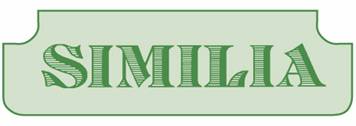 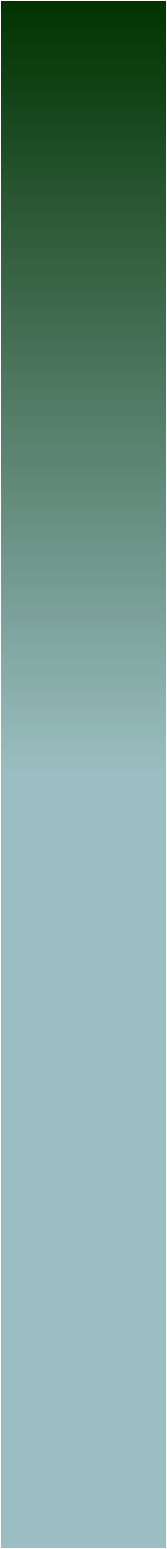 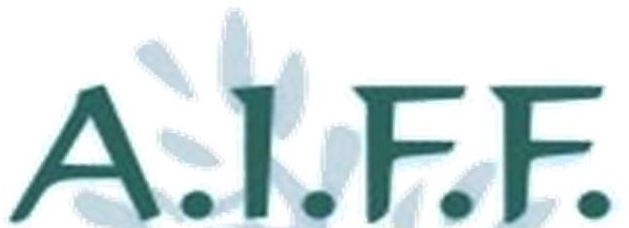 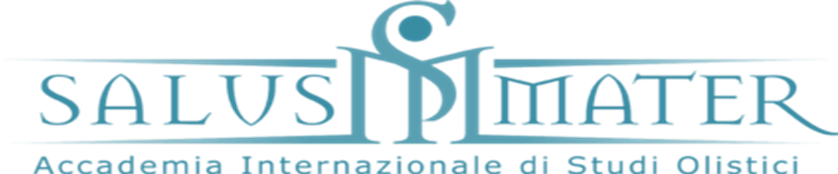 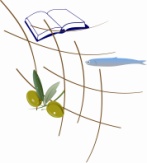 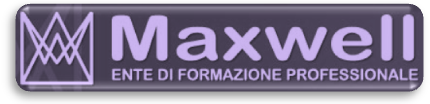 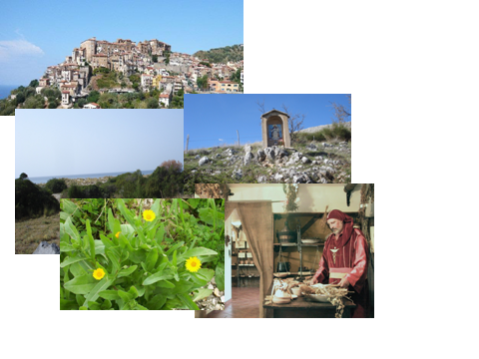 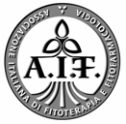 Moderatore e Relatori:Moderatore e Relatori:Prof.ssa Luigia Melillo (NA)
Direttrice della Cattedra di Soria della Medicina
Università degli Studi di Napoli "L'Orientale” NAProf. Armandodoriano BiancoOrdinario di Chimica delle Sostanze NaturaliDirettore del Master Universitario in Sostanze Organiche Naturali-Università di Roma "La Sapienza"Prof.  Roberto Della Loggia (TS)
Già Preside Facoltà di Farmacia di Trieste
VicePresidente SIFITProf.ssa Guiso MarcellaLibero Docente in Chimica delle Sostanze Organiche Naturali Università di Roma "La Sapienza"Marco Sarandrea (FR)
Docente incaricato di Fitoterapia presso l’Università La Sapienza, Tor Vergata di Roma e l’Università della Tuscia. Docente presso la comunità monastica del Monte Athos (Grecia).Prof. Gennaro Rispoli (NA)
Dir. Dip. Chirurgia Generale P.O. Ascalesi - ASLNA1
Presidente dell’Associazione Culturale per l’arte 
e la storia della medicina ‘Il Faro di Ippocrate’Prof. Carlo Di Stanislao (AQ) 
Presidente AMSA e Professore a contratto in M.T.C. presso le Università di L'Aquila, Siena Roma  e ChietiDott. Luigi Giannelli  (SI) 
Responsabile Archivio di Medicina Tradizionale Mediterranea. Presidente Salus Mater (AISO) Prof.ssa Simonetta Graziani (NA) 
Direttore Corso di Laurea Civiltà Antiche e Archeologia: Oriente e Occidente
Università degli Studi di Napoli "L'Orientale” NAProf.  Nicola Di Novella (SA) 
Farmacista , Geobotanico; Direttore del Museo delle Erbe di Teggiano e della Valle delle Orchidee e di Sassano Programma Congresso:h 09,00 registrazione partecipanti h 09,15 Saluto delle Autorità
Sindaco di Pisciotta: Ettore Liguori
Assessore: Francesco D’AmatoProf. Armandodoriano BiancoOre 9,30 inizio Congresso.  
Moderatore: Luigia Melilloh 09,30 Guiso MarcellaLettura Magistralis: L’Uso Simbolico del Colore dalle Piante nella Storia dell’Arteh 10,00- Roberto Della Loggia
Lettura Magistralis: due Margherite Spontanee 
del Cilento: Camomilla e Calendulah 10,30- Simonetta Graziani 
"Io sono un medico, io curo; io porto in giro le erbe, io allontano le malattie". 
Curare con le erbe nella Mesopotamia anticah 11,00- Gennaro Rispoli
L’Alchimia del Principe di San Severo a Napolih 11,30- Carlo Di Stanislao
MTC e Simbolismo Junghianoh 12,00- coffee breakh 12,30- Luigi Giannelli  
Rapporti tra Mito, utilizzo delle piante medicinali,
e Fisiognomicah 13,00- Marco Sarandrea 
La Medicina Monasticah 13,30- Nicola Di Novella 
Medicina Popolare Cilentana: tra Paesaggi e Versetti  h 14,00- Discussione
 L’evento sarà trasmesso 
in diretta streaming sul sito entemaxwell.it